Name _____________________________________ # ______ HR ________ Sci. Bl. ____ Date _________________Structures/Functions of Living Organisms Study GuideHierarchal Structure of Organisms:____________	  2.   Tissue	 3.   _____________	   4.   _____________________	       5.   OrganismUnicellular vs. Multicellular Organisms:Plant Cells vs. Animal Cells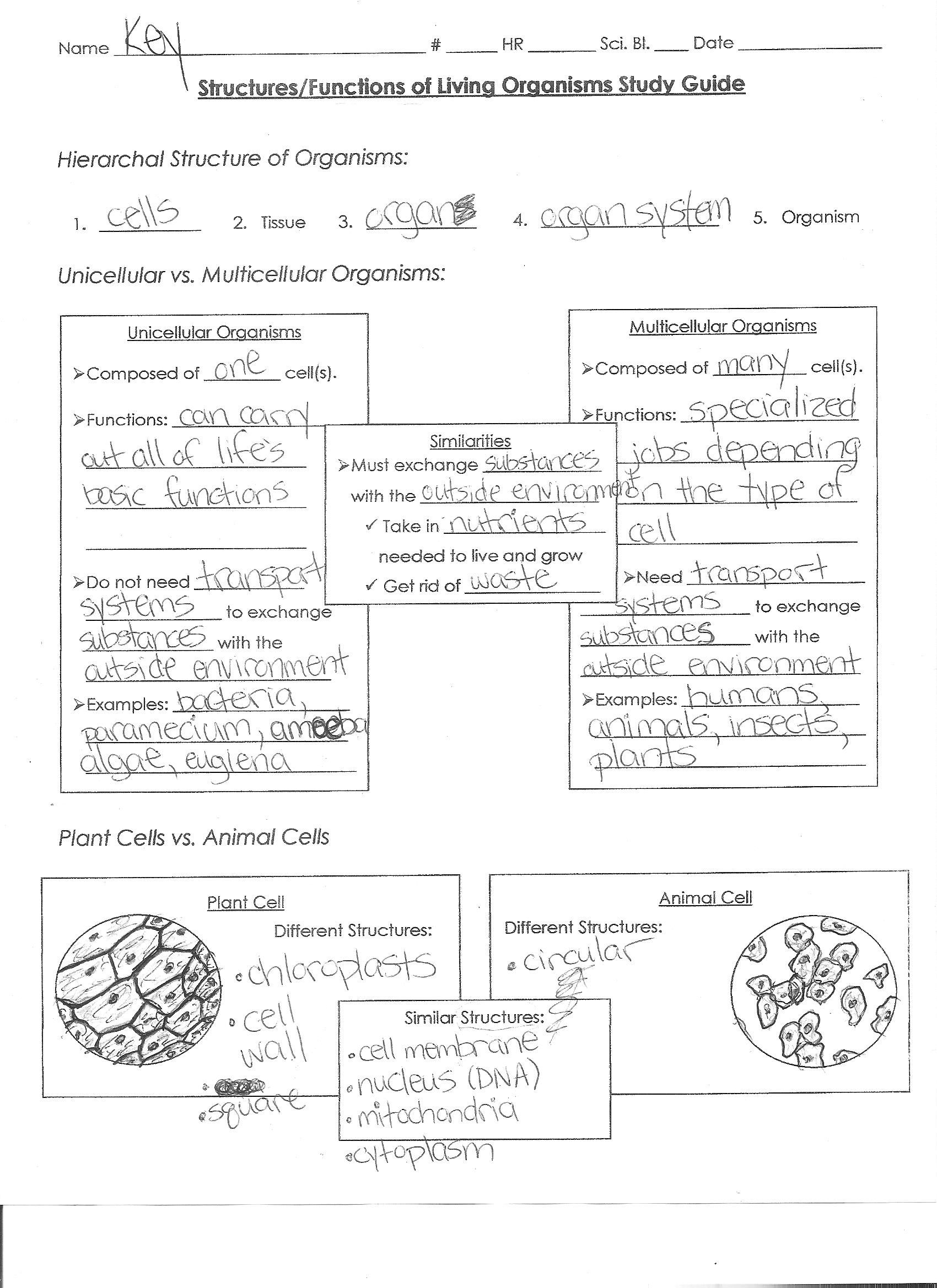 